Ementa Janeiro de 2020 Creche Semana de 06 a 10Obs. Esta ementa está sujeita a alterações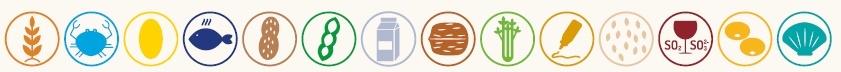 DiaSopaRefeiçãoSobremesaLanche06EspinafresPerca cozida c/ batatas e couve-florMaçaPapa láctea07LombardoPeru com arroz de cenouraPeraIogurte c/ maça08Caldo VerdeLombos de Pescada c/ batatas e brócolosUvasPapa láctea 09JulianaArroz de carne de aves MaçaIogurte c/ pão e manteiga10Feijão verdeMassa de pescadaClementinaPapa láctea